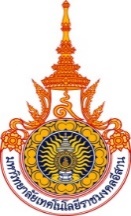 รหัสโครงการ--------------------------------------------------------------------------------------------------------------------------------------------1. ชื่อโครงการ ..........................................................................................................................................................2. ลักษณะโครงการ   (…….)   จัดฝึกอบรม   (…….)   จัดงาน   (…….) จัดตามภารกิจปกติ 3. โครงการนี้สอดคล้องกับนโยบายชาติ และผลผลิต     นโยบายที่ 4 : การศึกษา และเรียนรู้ การทะนุบำรุงศาสนา ศิลปะ และวัฒนธรรม(…..)   ผลผลิต :  ผู้สำเร็จการศึกษาด้านสังคมศาสตร์(…..)   ผลผลิต :  ผลงานการให้บริการวิชาการ(…..)   ผลผลิต :  ผู้สำเร็จการศึกษาด้านวิทยาศาสตร์และเทคโนโลยี(…..)   ผลผลิต :  ผลงานทำนุบำรุงศิลปวัฒนธรรม4. ความสอดคล้องประเด็นยุทธศาสตร์ และตัวชี้วัด ของมหาวิทยาลัยเทคโนโลยีราชมงคลอีสาน(......) ข้อ 1. ผลิตและพัฒนาบัณฑิตนักปฏิบัติที่สอดคล้องกับยุทธศาสตร์ชาติ  	ตัวชี้วัดที่......(......) ข้อ 2. สร้างความเข็มแข็งของงานวิจัย  พัฒนา  และการต่อยอดสู่นวัตกรรมอย่างมีประสิทธิภาพ	ตัวชี้วัดที่.......(......) ข้อ 3. เสริมสร้างชุมชนนวัตกรรม (Communities of Innovation) 	ตัวชี้วัดที่.......        	เพื่อยกระดับคุณภาพชีวิตและรายได้ของชุมชนในพื้นที่	     (......) ข้อ 4. ปฏิรูประบบบริหารจัดการมหาวิทยาลัยไปสู่ความเป็นเลิศในยุคดิจิทัล	ตัวชี้วัดที่.......5. ความสอดคล้องกับ Cluster / Commonality / Physical grouping ของมหาวิทยาลัยเทคโนโลยีราชมงคลอีสาน6. หน่วยงานที่รับผิดชอบ  ฝ่าย/สาขาวิชา................................................................ คณะเทคโนโลยีการจัดการมหาวิทยาลัยเทคโนโลยีราชมงคลอีสาน วิทยาเขตสุรินทร์7. สถานที่ดำเนินงาน .................................................................................................................................................8. ระยะเวลาดำเนินการ .............................................................................................................................................9. หลักการและเหตุผล .................................................................................................................................................................................................................................................................................................................................................................................................................................................................................................................................................................................................................................................................................................................................10. วัตถุประสงค์ และตัวชี้วัดความสำเร็จ (KPI) 	10.1 ...........................................................................................................................................................	10.2 ...........................................................................................................................................................	10.3 ...........................................................................................................................................................11. เป้าหมาย       11.1 เป้าหมายเชิงผลผลิต (Output)  ……………………......................…………………………………………………....……………       11.2 เป้าหมายเชิงผลลัพธ์ (Outcome) ……………………......................…………………………..........................................12. กิจกรรมดำเนินงาน    (ให้ระบุกิจกรรมที่จะทำในโครงการ)13. กลุ่มเป้าหมายผู้เข้าร่วมโครงการ  (ให้ระบุกลุ่มเป้าหมาย และจำนวนให้ชัดเจน)14. งบประมาณ	14.1  ค่าตอบแทน							..............................บาท	14.2  ค่าใช้สอย							..............................บาท	14.3  ค่าวัสดุ								..............................บาทหมายเหตุ ระบุรายละเอียดการคำนวณรายการค่าใช้จ่ายที่ต้องการให้ชัดเจนตามระเบียบกระทรวงการคลัง หรือหลักเกณฑ์ที่เกี่ยวข้อง15. แผนปฏิบัติงาน (แผนงาน)   แผนการใช้จ่ายงบประมาณ (แผนเงิน)  และ ตัวชี้วัดเป้าหมายผลผลิต  16. ผลที่คาดว่าจะเกิด (Impact)	16.1  ……………………………………………………………………………………............................................................	16.2  ………………………………………………………………………………………………...........................................................หมายเหตุ   กรุณากรอกข้อมูลให้ครบถ้วนสมบูรณ์ เพื่อประกอบการพิจารณางบประมาณ                                                           ลงชื่อ .................................................................................   ผู้รับผิดชอบโครงการ                                    (..........................................................................)                                           ตำแหน่ง.....................................................................                                     ...................../.................../..................		                   เบอร์โทรศัพท์ที่สามารถติดต่อโดยตรง................................................................................. ความเห็นผู้บังคับบัญชา.......................................................................................................................................................ลงชื่อ .................................................................................   ผู้รับผิดชอบโครงการ                                    (..........................................................................)                                           ตำแหน่ง.....................................................................                                     ...................../.................../..................	 มหาวิทยาลัยเทคโนโลยีราชมงคลอีสานมหาวิทยาลัยเทคโนโลยีราชมงคลอีสานมหาวิทยาลัยเทคโนโลยีราชมงคลอีสานมหาวิทยาลัยเทคโนโลยีราชมงคลอีสานมหาวิทยาลัยเทคโนโลยีราชมงคลอีสานมหาวิทยาลัยเทคโนโลยีราชมงคลอีสานมหาวิทยาลัยเทคโนโลยีราชมงคลอีสานมหาวิทยาลัยเทคโนโลยีราชมงคลอีสานมหาวิทยาลัยเทคโนโลยีราชมงคลอีสานวิทยาเขตสุรินทร์วิทยาเขตสุรินทร์วิทยาเขตสุรินทร์วิทยาเขตสุรินทร์วิทยาเขตสุรินทร์วิทยาเขตสุรินทร์วิทยาเขตสุรินทร์วิทยาเขตสุรินทร์วิทยาเขตสุรินทร์หน่วยงานหน่วยงานหน่วยงานหน่วยงานคณะเทคโนโลยีการจัดการคณะเทคโนโลยีการจัดการคณะเทคโนโลยีการจัดการคณะเทคโนโลยีการจัดการคณะเทคโนโลยีการจัดการประเภทงบประมาณงบประมาณแผ่นดินงบประมาณเงินรายได้ประจำปีงบประมาณ พ.ศ. 2563 (......)1. กลุ่มคลัสเตอร์ / คลัสเตอร์(......) Logistic & Tourism        (......)ระบบการจัดการการขนส่งโลจิสติกส์        (......)ระบบขนส่งทางราง        (......)ระบบขนส่งทางอากาศ        (......)ระบบเครื่องจักรกลหนัก        (......)การท่องเที่ยว(......) Agriculture Technology        (......)การเกษตรอินทรีย์         (......)การเกษตรนอกฤดูเพาะปลูก        (.….) การบริหารจัดการทรัพยากรน้ำ และ พลังงานทดแทน(......) Food & Health        (......)อาหาร        (......)สุขภาพ        (......)สังคมผู้สูงวัย(......)2. การพัฒนาโครงสร้างพื้นฐาน(......) Commonality        (......) Digital Economy        (......) Green University        (......) Hands on        (......) SMEs(......)3. การจัดกลุ่มเฉพาะด้าน(......) Physical grouping        (......) ครูช่าง(......)4. อื่นๆ(......)ระบบการบริหารจัดการด้านการเงิน  (......)ระบบบริหารทรัพยากรมนุษย์  (......)การปรับโครงสร้างองค์กร(......)การเชื่อมโยงกับหน่วยงานภายนอก(......)การขยายผลในเชิงพาณิชย์(......)การดำเนินกิจการภายใต้หลักธรรมาภิบาล(......)ภารกิจประจำกิจกรรมดำเนินงาน/แผนการใช้จ่ายงบประมาณ (ใส่จำนวนเงินในช่วงเวลาปฏิบัติงาน)ปี พ.ศ. 2562ปี พ.ศ. 2562ปี พ.ศ. 2562ปี พ.ศ. 2563ปี พ.ศ. 2563ปี พ.ศ. 2563ปี พ.ศ. 2563ปี พ.ศ. 2563ปี พ.ศ. 2563ปี พ.ศ. 2563ปี พ.ศ. 2563ปี พ.ศ. 2563กิจกรรมดำเนินงาน/แผนการใช้จ่ายงบประมาณ (ใส่จำนวนเงินในช่วงเวลาปฏิบัติงาน)ต.ค.พ.ย.ธ.ค.ม.ค.ก.พ.มี.ค.เม.ยพ.ค.มิ.ยก.ค.ส.ค.ก.ย.1. ……………………………………………………2. ……………………………………………………3. ……………………………………………………4. ……………………………………………………ตัวชี้วัดเป้าหมายผลผลิต (ใส่จำนวนตัวชี้วัดในช่วงเวลาปฏิบัติงาน)- เชิงปริมาณ    - จำนวนครั้งที่ดำเนินโครงการ (ครั้ง)    - จำนวนกลุ่มเป้าหมายของโครงการ       (หน่วยนับ)    - อื่นๆ(ระบุ).......................................- เชิงคุณภาพ (ร้อยละ)    - ร้อยละความพึงพอใจของผู้เข้าร่วมโครงการ/ผู้รับบริการ ไม่ต่ำกว่าร้อยละ 75                                - อื่น ๆ (ระบุ).........................................................................................................................................- เชิงคุณภาพ (ร้อยละ)    - ร้อยละความพึงพอใจของผู้เข้าร่วมโครงการ/ผู้รับบริการ ไม่ต่ำกว่าร้อยละ 75                                - อื่น ๆ (ระบุ).........................................................................................................................................- เชิงคุณภาพ (ร้อยละ)    - ร้อยละความพึงพอใจของผู้เข้าร่วมโครงการ/ผู้รับบริการ ไม่ต่ำกว่าร้อยละ 75                                - อื่น ๆ (ระบุ).........................................................................................................................................- เชิงคุณภาพ (ร้อยละ)    - ร้อยละความพึงพอใจของผู้เข้าร่วมโครงการ/ผู้รับบริการ ไม่ต่ำกว่าร้อยละ 75                                - อื่น ๆ (ระบุ).........................................................................................................................................- เชิงคุณภาพ (ร้อยละ)    - ร้อยละความพึงพอใจของผู้เข้าร่วมโครงการ/ผู้รับบริการ ไม่ต่ำกว่าร้อยละ 75                                - อื่น ๆ (ระบุ).........................................................................................................................................- เชิงคุณภาพ (ร้อยละ)    - ร้อยละความพึงพอใจของผู้เข้าร่วมโครงการ/ผู้รับบริการ ไม่ต่ำกว่าร้อยละ 75                                - อื่น ๆ (ระบุ).........................................................................................................................................- เชิงคุณภาพ (ร้อยละ)    - ร้อยละความพึงพอใจของผู้เข้าร่วมโครงการ/ผู้รับบริการ ไม่ต่ำกว่าร้อยละ 75                                - อื่น ๆ (ระบุ).........................................................................................................................................- เชิงคุณภาพ (ร้อยละ)    - ร้อยละความพึงพอใจของผู้เข้าร่วมโครงการ/ผู้รับบริการ ไม่ต่ำกว่าร้อยละ 75                                - อื่น ๆ (ระบุ).........................................................................................................................................- เชิงคุณภาพ (ร้อยละ)    - ร้อยละความพึงพอใจของผู้เข้าร่วมโครงการ/ผู้รับบริการ ไม่ต่ำกว่าร้อยละ 75                                - อื่น ๆ (ระบุ).........................................................................................................................................- เชิงคุณภาพ (ร้อยละ)    - ร้อยละความพึงพอใจของผู้เข้าร่วมโครงการ/ผู้รับบริการ ไม่ต่ำกว่าร้อยละ 75                                - อื่น ๆ (ระบุ).........................................................................................................................................- เชิงคุณภาพ (ร้อยละ)    - ร้อยละความพึงพอใจของผู้เข้าร่วมโครงการ/ผู้รับบริการ ไม่ต่ำกว่าร้อยละ 75                                - อื่น ๆ (ระบุ).........................................................................................................................................- เชิงคุณภาพ (ร้อยละ)    - ร้อยละความพึงพอใจของผู้เข้าร่วมโครงการ/ผู้รับบริการ ไม่ต่ำกว่าร้อยละ 75                                - อื่น ๆ (ระบุ).........................................................................................................................................- เชิงคุณภาพ (ร้อยละ)    - ร้อยละความพึงพอใจของผู้เข้าร่วมโครงการ/ผู้รับบริการ ไม่ต่ำกว่าร้อยละ 75                                - อื่น ๆ (ระบุ).........................................................................................................................................- เชิงเวลา (ร้อยละ)        - ร้อยละของโครงการแล้วเสร็จตามระยะเวลาที่กำหนด ไม่ต่ำกว่าร้อยละ 75                                - อื่น ๆ (ระบุ) ........................................................................................................................................- เชิงเวลา (ร้อยละ)        - ร้อยละของโครงการแล้วเสร็จตามระยะเวลาที่กำหนด ไม่ต่ำกว่าร้อยละ 75                                - อื่น ๆ (ระบุ) ........................................................................................................................................- เชิงเวลา (ร้อยละ)        - ร้อยละของโครงการแล้วเสร็จตามระยะเวลาที่กำหนด ไม่ต่ำกว่าร้อยละ 75                                - อื่น ๆ (ระบุ) ........................................................................................................................................- เชิงเวลา (ร้อยละ)        - ร้อยละของโครงการแล้วเสร็จตามระยะเวลาที่กำหนด ไม่ต่ำกว่าร้อยละ 75                                - อื่น ๆ (ระบุ) ........................................................................................................................................- เชิงเวลา (ร้อยละ)        - ร้อยละของโครงการแล้วเสร็จตามระยะเวลาที่กำหนด ไม่ต่ำกว่าร้อยละ 75                                - อื่น ๆ (ระบุ) ........................................................................................................................................- เชิงเวลา (ร้อยละ)        - ร้อยละของโครงการแล้วเสร็จตามระยะเวลาที่กำหนด ไม่ต่ำกว่าร้อยละ 75                                - อื่น ๆ (ระบุ) ........................................................................................................................................- เชิงเวลา (ร้อยละ)        - ร้อยละของโครงการแล้วเสร็จตามระยะเวลาที่กำหนด ไม่ต่ำกว่าร้อยละ 75                                - อื่น ๆ (ระบุ) ........................................................................................................................................- เชิงเวลา (ร้อยละ)        - ร้อยละของโครงการแล้วเสร็จตามระยะเวลาที่กำหนด ไม่ต่ำกว่าร้อยละ 75                                - อื่น ๆ (ระบุ) ........................................................................................................................................- เชิงเวลา (ร้อยละ)        - ร้อยละของโครงการแล้วเสร็จตามระยะเวลาที่กำหนด ไม่ต่ำกว่าร้อยละ 75                                - อื่น ๆ (ระบุ) ........................................................................................................................................- เชิงเวลา (ร้อยละ)        - ร้อยละของโครงการแล้วเสร็จตามระยะเวลาที่กำหนด ไม่ต่ำกว่าร้อยละ 75                                - อื่น ๆ (ระบุ) ........................................................................................................................................- เชิงเวลา (ร้อยละ)        - ร้อยละของโครงการแล้วเสร็จตามระยะเวลาที่กำหนด ไม่ต่ำกว่าร้อยละ 75                                - อื่น ๆ (ระบุ) ........................................................................................................................................- เชิงเวลา (ร้อยละ)        - ร้อยละของโครงการแล้วเสร็จตามระยะเวลาที่กำหนด ไม่ต่ำกว่าร้อยละ 75                                - อื่น ๆ (ระบุ) ........................................................................................................................................- เชิงเวลา (ร้อยละ)        - ร้อยละของโครงการแล้วเสร็จตามระยะเวลาที่กำหนด ไม่ต่ำกว่าร้อยละ 75                                - อื่น ๆ (ระบุ) ........................................................................................................................................- เชิงค่าใช้จ่าย (บาท)      - งบประมาณที่ใช้ในการดำเนินโครงการ ..............................................................................................บาท- เชิงค่าใช้จ่าย (บาท)      - งบประมาณที่ใช้ในการดำเนินโครงการ ..............................................................................................บาท- เชิงค่าใช้จ่าย (บาท)      - งบประมาณที่ใช้ในการดำเนินโครงการ ..............................................................................................บาท- เชิงค่าใช้จ่าย (บาท)      - งบประมาณที่ใช้ในการดำเนินโครงการ ..............................................................................................บาท- เชิงค่าใช้จ่าย (บาท)      - งบประมาณที่ใช้ในการดำเนินโครงการ ..............................................................................................บาท- เชิงค่าใช้จ่าย (บาท)      - งบประมาณที่ใช้ในการดำเนินโครงการ ..............................................................................................บาท- เชิงค่าใช้จ่าย (บาท)      - งบประมาณที่ใช้ในการดำเนินโครงการ ..............................................................................................บาท- เชิงค่าใช้จ่าย (บาท)      - งบประมาณที่ใช้ในการดำเนินโครงการ ..............................................................................................บาท- เชิงค่าใช้จ่าย (บาท)      - งบประมาณที่ใช้ในการดำเนินโครงการ ..............................................................................................บาท- เชิงค่าใช้จ่าย (บาท)      - งบประมาณที่ใช้ในการดำเนินโครงการ ..............................................................................................บาท- เชิงค่าใช้จ่าย (บาท)      - งบประมาณที่ใช้ในการดำเนินโครงการ ..............................................................................................บาท- เชิงค่าใช้จ่าย (บาท)      - งบประมาณที่ใช้ในการดำเนินโครงการ ..............................................................................................บาท- เชิงค่าใช้จ่าย (บาท)      - งบประมาณที่ใช้ในการดำเนินโครงการ ..............................................................................................บาท